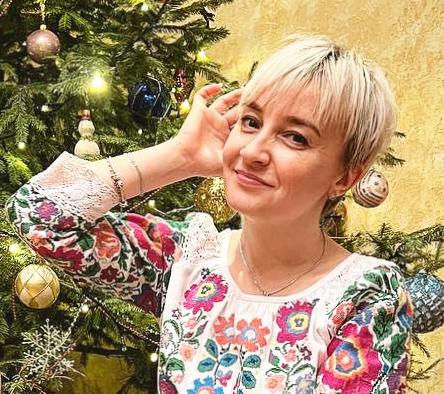       Oksana Gorbach Objective: I want to find any job. Below is information about me and my skills. Personal Data:                            _________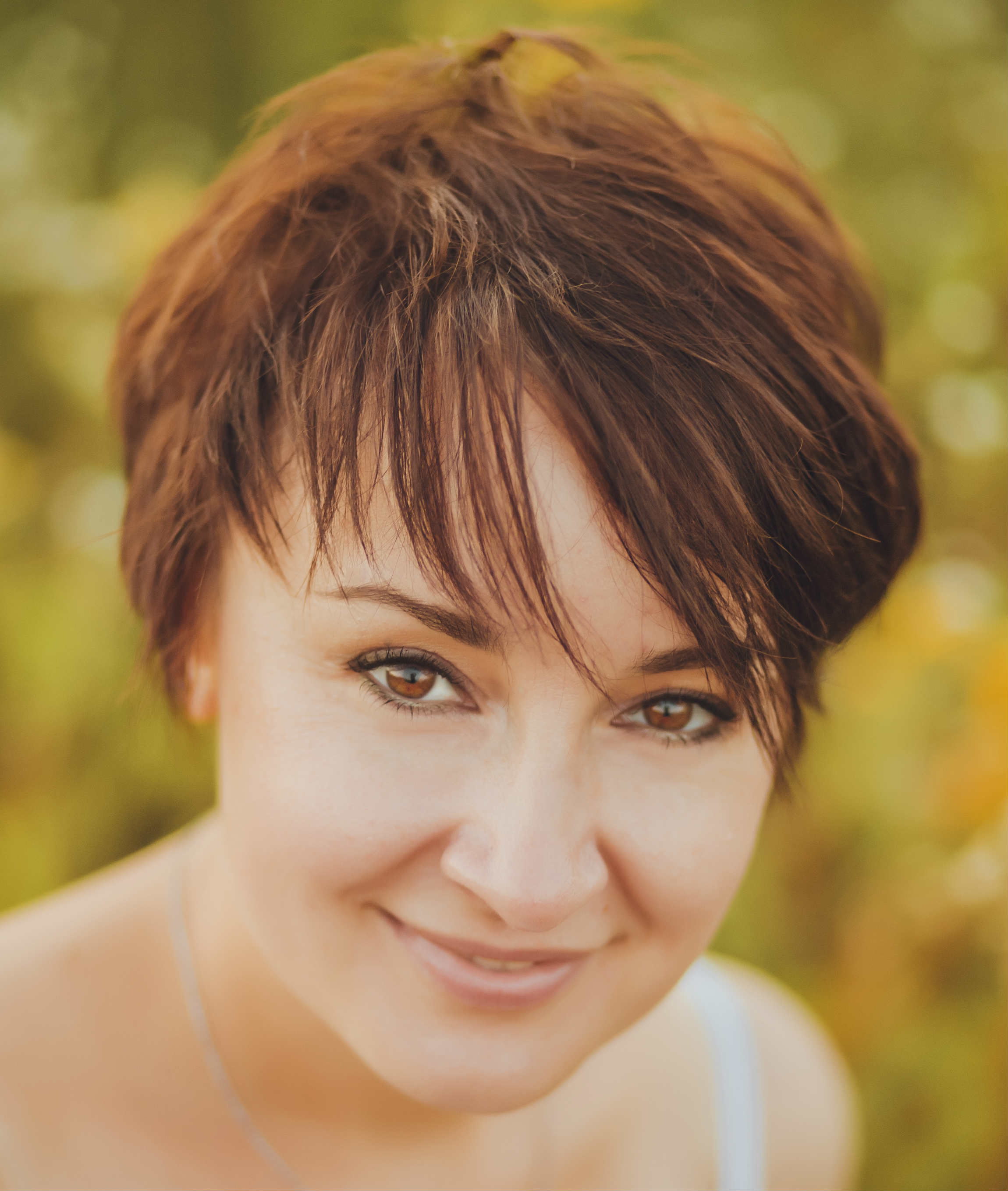       Date of birth:  28.06.1986       Phone:               +38 097 833 92 92 (viber)                                    +48 731 834 397                      Email:                sanka.gorbach@gmail.comWork Experince:                            ________     Staff manager      October 2010 – till now     “Rosanpak” LLC (production and selling of plastic products for nutritious products)opportune and timely preparation of orders and cash on deliveries;performing of sales records from regional warehouses;transport provision of regional warehouses and clients with ready production;determination of negotiability effectiveness;optimization of supplies on regional warehouses of “Rosanpak” LCC;definition of analysis of wares realization;carrying out the control of products prices;conducting check of contracts validity between clients and the company;performing of systematic and not systematic inspections and internal audit;elaboration and ensuring that all manufacturing application are created for instant enhancement of the products quality and quality of worker job according to ISO-9001.Senior cashier     September 2008 – September 2010     Open-end company “Oshschadbank” (clients service, crediting)clients service according fee payments;pension delivery and pecuniary aid to inhabitants;registration and delivery of plastic cards;cash and cashless operations;conducting encashment of cash desk;Credit expert     March 2008 – September 2008     Home Credit Bank (consumer credit)check of client personal information;issuance of credit and insurance documentation;credit status investigation according each credit case.Education:                            _____________     August 2003 –June 2008	    The National Forestry and Wood-Technology University of Ukraine     Management of organization, Lvivstudied investment, innovative, strategic, ecologically-economical management of organizations;gained knowledge in the psychology of management; in study of conflict and cooperation; in corporative management and in study of economic risk; acknowledgment and use of ARM manager program;study and use of 1:C accounting program.Courses:                            _________________GreenForest  (https://greenforest.com.ua/)Summer 2015English coursesLviv IT School (http://lits.ua)March 2015 – May 2015Software testing coursesTools:                            ___________________Windows, Open Office, 1C: AccountingBug tracking systems (Jira)Languages:___________________________________Ukrainian  —  Expert; Polish —  Only understand;English — Intermediate. Recommendations:                            _____Ostapets Liubov, “Rosanpac” LLC,  Head of service and control center.phone.: +38 098 772 56 22, l.semenuk@rosanpak.comAdditional info:                            ________Punctual, purposeful, sociable and resistant to stress situations.Presence of the certificate of auditor competence. 